类别号标记：C慈溪市交通运输局文件慈交建〔2020〕45号                签发人：徐德忠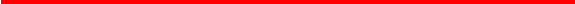 对市十七届人大四次会议276号建议的答复胡含维代表：您提出的“关于在永安路周边设立公交站点的建议”收悉，我局及时召开建议提案交办会议专题研究，商议相关措施，现答复如下：经实地勘验，永安路有3条公交线路，分别为13路、15路和17路，共有双向6个站点，其中保德学校站为终点站。但所有线路和站点都位于浒崇公路以东，浒崇公路以西至政通路段约1.7KM，涉及4个行政村、整个工业园区和两个在建楼盘，没有公交线路。对此，我局将根据道路实际情况，计划在永安路至高新区道路及西二环北延和政通路相通后，对公交线路进行统筹优化，覆盖永安路浒崇公路以西区域。感谢您对我市交通运输工作的关心和支持。2020年8月31日抄 送：市人大代表工委，市政府办公室，坎墩街道办事处，坎墩街道人大工作委员会。联系人：许哲铭联系电话：63012965